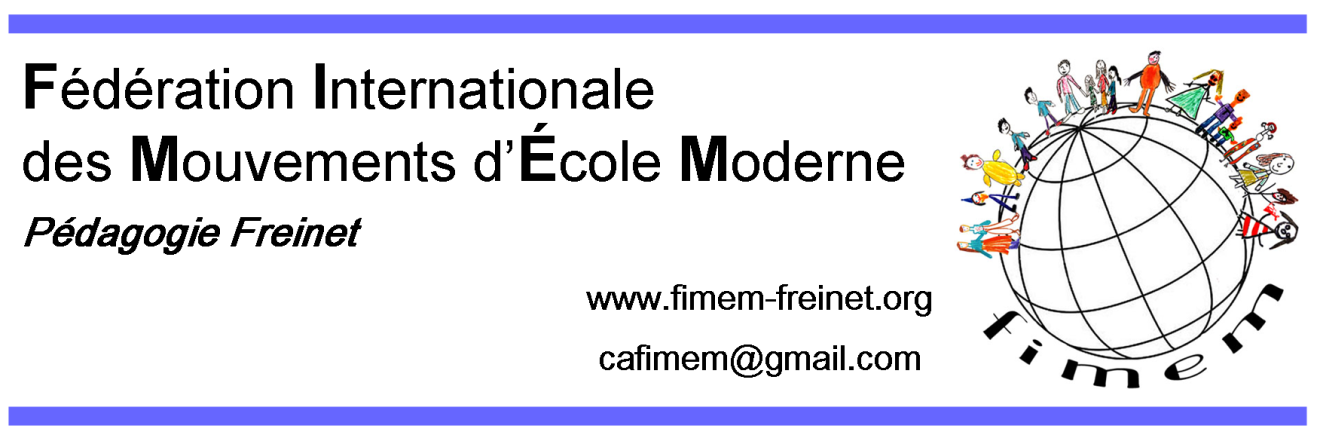 Appel de candidatures au Conseil d’administration/Call for nominations for Board of directors / Convocatoria de candidaturas para el Consejo de AdministraciónPour se familiariser avec l’ampleur du travail  à réaliser comme administrateur du CA, nous proposons d’accueillir les futurs candidats à une ou à plusieurs de nos rencontres virtuelles (Skype) ainsi qu’aux  3 jours, consacrés à la préparation finale de l’AG** Ils ont habituellement lieu sur place,  juste avant l’ouverture officielle des Ridef mais, dans le contexte d’une AG virtuelle en 2020, seule la participation aux rencontres préparatoires en Skype sera possible.Si vous êtes élus, vous devrez prévoir 3 jours immédiatement après la Ridef pour participer à la première rencontre du nouveau CA. Votre présence est obligatoire**Dans le contexte de la première rencontre virtuelle du nouveau CA, seule la participation en Skype sera possible.In order to familiarise ourselves with the scope of the work to be carried out as a Board member, we offer to welcome future candidates to one or more of our virtual meetings (Skype) as well as to the 3 days devoted to the final preparation of the GA*.* They usually take place on the spot, just before the official opening of the Ridef but, in the context of a virtual GA in 2020, only participation in the preparatory meetings by Skype will be possible. If you are elected, you will need to allow 3 days immediately after the Ridef to participate in the first meeting of the new Board. Your presence is mandatory*.*In the context of the first virtual meeting of the new Board of Directors, only participation by Skype will be possible.Con el fin de familiarizarnos con el alcance del trabajo que se llevará a cabo como miembro de la Junta, nos ofrecemos a dar la bienvenida a los futuros candidatos a una o más de nuestras reuniones virtuales (Skype), así como a los 3 días dedicados a la preparación final de la AG*.* Por lo general, tienen lugar en el lugar, justo antes de la apertura oficial del Ridef pero, en el contexto de una AG virtual en 2020, sólo será posible la participación en las reuniones preparatorias por Skype.Si usted es elegido, tendrá que permitir 3 días inmediatamente después del Ridef para participar en la primera reunión de la nueva Junta. Su presencia es obligatoria*.*En el contexto de la primera reunión virtual de la nueva Junta Directiva, sólo será posible la participación de Skype.Compétences recherchées //Required skills // Habilidades requeridas Être motivé à travailler au développement continu de la FIMEM et à en optimaliser son fonctionnement// The motivation to contribute to the development of FIMEM going forward and to strive for its optimal functionality// Estar motivado/a para trabajar en el desarrollo continuo de la FIMEN y para optimizar su funcionamiento.Maitriser à l’écrit et à l’oral une des trois langues officielles. Se débrouiller dans une autre langue officielle est une aide précieuse// Written and oral proficiency in one of the three official languages. Getting by in another official language is a precious help // Competencia escrita y oral en uno de los tres idiomas oficiales. El éxito en otro idioma oficial es una ayuda preciosa.Avoir accès à une bonne connexion Internet//Having  good access to the internet// Tener acceso a una buena conexión a internet.Maitriser les principaux logiciels qui permettent une collaboration efficace et à distance (Skype en particulier) // Have aworking knowledge of the principal programware to ensure excellent collaboration, as well as being in possession of a Skype account// Dominar los principales softwares que permiten la colaboración y saber funcionar con Skype.Être méthodique et rigoureux pour le classement, la catégorisation de différents documents// To be organized and rigorous in the classification and categorization of the documents // Ser metódico y riguroso para la clasificación, la categorización de diferentes documentos.Avoir participé à deux  Ridef// As well as having taken part at two RIDEF// Haber participado en dos Ridef Avoir coordonné, administré ou présidé  un ou des  groupes de travail (commissions) sur une période d’au moins un  an// Have coordinated, administered or chaired one or more working groups (commissions) over a period of at least one year// Haber coordinado, administrado o presidido uno o más grupos de trabajo (comisiones) durante un período mínimo de un año.Pouvoir offrir ou organiser un hébergement sans frais aux membres du CA lors de la rencontre annuelle// To be able to offer or organize accommodation free of charge to the members of the Board during the annual meeting// Poder ofrecer u organizar alojamiento gratuito a los miembros de la Junta Directiva durante la reunión anualÊtre disponible pour participer aux rencontres annuelles, mensuelles et aux Ridefs// Be available to participate in annual, monthly meetings and Ridefs // Estar disponible para participar en reuniones anuales, mensuales y Ridefs.Rencontre annuelle de ± 7 jours// An annual meeting of approximately 7 days// Un encuentro anual de más o menos 7 días.Rencontre du CA 3 jours avant (ancien CA) et 3 jours après chaque Ridef  (nouveau CA)//A meeting of 3 days with the former Central Committe before each RIDEF and one meeting of 3 days with the new Committe after each RIDEF//Encuentro de CA 3 días antes (antiguo CA) y 3 días después de cada RIDEF (nuevo CA)Rencontres mensuelles par Skype// Monthly Skype meetings// Reuniones  mensuales de SkypeUn minimum de 8 heures hebdomadaires consacrées aux mandats dont le membre à la responsabilité. Quelques exemples: répondre aux courriels dans les 3 jours, donner son avis pour une décision à distance dans les 7 jours, prendre des initiatives, proposer des  projets, faire les suivis de dossiers, visiter le site FIMEM ou RIDEF chaque semaine et accomplir toute autre tâche qui lui est confiée // Approximately 8 hours of work weekly for RRT, for missions the member is responsible for.  Some examples: answer mails within 3 days, give an opinion in 7 days for decisions  to be taken at a distance, propose projects, follow up the documents, visit the site of the FIMEM and  the RIDEF every week and accomplish all the warrants requested// Más o menos 8 horas semanales consagradas al RRT, los mandatos los cuales el miembro es responsable (algunos ejemplos: responder a emails dentro de los tres días, dar tu opinión sobre una decisión dentro de los siete días, tomar iniciativas, proponer los pri-meros lanzamientos/ideas, hacer los seguimientos de los documentos, visitar la página de la FIMEN o RIDEF cada semana y realizar cualesquiera otras funciones que le hayan sido confiadasLes travaux effectués pour son Mouvement, pour les associations locales ou pour la préparation d’une Ridef se font en sus des tâches spécifiques relevant d’un CAWork and time for your national movement, for the local associations or the preparation of a RIDEF are not included in the tasks on the Central Committee and have to be done in addition to theseEl trabajo realizado para su movimiento, para las asociaciones locales o para la preparación de una RIDEF se realiza bajo las tareas que conciernen al CA.Formulaire / Form / FormularioLe mouvement pédagogique//the pedagogical movement//el movimiento pedagogico(nom du mouvement/name of the movement)/nombre del movimiento#…………………………………………………………………………………………………………………Propose/proposes/proponeNom de la personne-courriel//name of the person-mail//appelido y nombre de la person- correo electrónico#………………………………………………………………………………………………….Comme candidat/e au Conseil d’Administration (CA) pour la période 2020-2024//As a candidate for the Board of Directors (BD) during the period 2020-2024//Como candidato/a al Consejo de Administraciòn (CA) para el periodo 2020/2024NOUVEAU/NEW/NUEVO: Cette personne apportera une contribution significative au CA, plus particulièrement en fonction des critères suivants ://This person will make a significant contribution to the Board of Directors, in particular according to the following criteria://Esta persona hará una contribución significativa al Consejo de Administración, en particular de acuerdo con los siguientes criterios:Indiquer les numéros des critères proposés qui s’appliquent pour cette personne//Indicate the numbers of the proposed criteria that apply to this perso// Indique los numeros de los criterios propuestos que se aplican a esta persona.   #Signé à/signed at/ signado a…………………………………………………………… (lieu/place/lugar)Le/the/el………………………………………………………………………….(date/fecha)Signature du candidat// Signature of applicant// Firma del solicitante:---------------------------------------------------Signature du responsable du mouvement/Signature of the responsible person of the movement/  Firma del responsable del movimiento……………………………………………………………………………………………..À moins d’une demande explicite de délai, ce document doit parvenir au CA avant le 15 juin 2020Unless an explicit request for a delay is made, send this paper to BD before June 15th 2020A menos que se solicite explícitamente un plazo, este documento se tiene que enviar antes de 15 Junio 2020À//to//aCA de la Fimem (cafimem@gmail.com) Le Conseil d’Administration de la FIMEMThe Board of Directors of FIMEMEl Consejo de Administración FIMEM